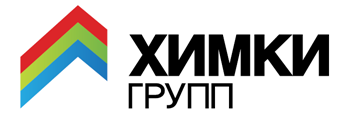 ПРЕСС-РЕЛИЗVI международный турнир по профессиональному боевому самбо «ПЛОТФОРМА S-70» прошел в Сочи при поддержке «Химки Групп»29 августа в Сочи завершился  VI Международный турнир по профессиональному боевому самбо «ПЛОТФОРМА S-70», организатором которого является LEAGUE S-70 при поддержке Министерства спорта Российской Федерации. Генеральным спонсором турнира стало ОАО «Мегафон». Официальные спонсоры – «Химки Групп», ОАО «ФосАгро», УК «Металлоинвест», международный аэропорт «Внуково».Среди почетных гостей турнира были Президент Российской Федерации Владимир Путин, Председатель Правительства Российской Федерации Дмитрий Медведев, мэр города Сочи Анатолий Пахомов, исполняющий обязанности главы Краснодарского края Вениамин Кондратьев, легенды хоккея: двукратные олимпийские чемпионы Александр Якушев, Вячеслав Фетисов, Александр Кожевников и Алексей Касатонов, выдающиеся хоккеисты Сергей Макаров, Валерий Каменский, Алексей Жамнов, Алексей Гусаров,  двукратный чемпион мира Евгений Малкин, известная российская спортсменка-боксер Наталья Рагозина, популярный шоумен Михаил Галустян, президент Международной федерации самбо Василий Шестаков и многие другие. Стержневой творческой темой турнира в этом году стала современная армия России – зрители увидели видеоролики, посвященные родам войск. «Самбо всегда являлось обязательной составляющей подготовки бойцов Красной Армии. Даже во время ВОВ в частях ежедневно тренировались по 45 минут. Во всех специальных подразделениях сегодняшних Вооруженных сил бойцы владеют приемами самбо. Огромное количество выпускников Центра спорта и образования «Самбо-70» проходят службу в рядах различных силовых структур. Это наш национальный вид – такая же гордость для каждого россиянина как и наша непобедимая армия», — считает президент LEAGUE S-70 Ренат Лайшев.Зрители увидели 10 поединков по профессиональному боевому самбо (3 раунда по 5 минут). По результатам турнира сборная России одержала уверенную победу над сборной мира со счетом 8-1. Центральный бой турнира (полутяжелый вес Вадим Немков (Россия) — Хоаким Ферейра (Бразилия) закончился безоговорочной победой россиянина. На 22 секунде первого раунда чемпион мира по боевому самбо  Вадим Немков отправил соперника в нокаут. Кстати, уже в ноябре Вадим будет защищать свой титул на Чемпионате мира по боевому самбо в Марокко.В церемонии награждения приняли участие депутат Государственной Думы РФ, вице-президент LEAGUE S-70 Сергей Кривоносов, Наталья Рогозина, Анатолий Пахомов, Вениамин Кондратьев, Вячеслав Фетисов, Евгений Малкин, Андрей Гурьев, Дмитрий Медведев, Ренат Лайшев и Владимир Путин.«Люди далекие от боевых искусств смотрят бои, подобные сегодняшним, и думают: ну зачем им это надо? — сказал Путин, вручив чемпионский пояс Вадиму Немкову. — Зачем эти здоровенные мужики так избивают друг друга? Да еще ездят для этого за тысячи километров! Но это вопрос из серии: зачем люди лезут в горы, зачем прыгают со скал, поднимаются в небо, опускаются на дно моря? Люди делают это затем, чтобы победить прежде всего самих себя действуя за гранью возможного. И вот таковы наши герои сегодня. Они действуют за гранью возможного, они настоящие мужчины!» «Химки Групп» – флагман совершенно нового для нашей страны направления девелопмента. Наше призвание – это не только строительство и создание комфортного жилья, но и уникальной спортивно-образовательной инфраструктуры, повышающей уровень культурного и социального развития общества, а - главное - молодого поколения. При реализации наших проектов мы привлекаем в союзники профессиональных спортсменов, актеров, деятелей культуры – людей, чье кредо – быть истинными профессионалами, готовыми передать свое мастерство ученикам. Мы искренне верим, что именно такой девелопмент, направленный на совершенствование общества в целом, нужен сейчас нашей стране. «Химки Групп» реализует все свои проекты в соответствии с заявленными президентом России и губернатором Московской области новыми стандартами социально-ответственной застройки, без привлечения государственного финансирования.Пресс-служба «Химки Групп»Алла Аксёнова,8-926-140-77-38pr@himkigroup.ruAllacat777@gmail.comhttps://www.facebook.com/alla.axenova